DC4 CZ, a.s. -  dodání notebook Dell Latitude 7430 s příslušenstvím 2ks

Objednáváme u Vás dodávku 2 kusů NB Dell Latitude 7430 2-in-1, i5-1235U, Ram 16GB, 256GB PCIe NVMe, ProSupport and Next Business Day Onsite Service Initial, 60 měsíců, Dell KB216 klávesnice CZ černá, Dell optická myš MS116 (2 tlačítka + rolovací) USB černá, Dell brašna EcoLoop Pro Sleeve 14", dle Vaší nabídky. 

Cena celkem 67.980,00 Kč bez DPH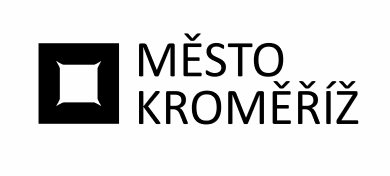 Městský úřad KroměřížMěstský úřad KroměřížMěstský úřad KroměřížMěstský úřad KroměřížMěstský úřad KroměřížMěstský úřad Kroměřížtel. +420 573 321 111Velké náměstí 115Velké náměstí 115Velké náměstí 115Velké náměstí 115Velké náměstí 115Velké náměstí 115fax +420 573 331 481767 01 Kroměříž767 01 Kroměříž767 01 Kroměříž767 01 Kroměříž767 01 Kroměříž767 01 Kroměřížwww.mesto-kromeriz.czDC4 CZ, a.s.DC4 CZ, a.s.DC4 CZ, a.s.DC4 CZ, a.s.DC4 CZ, a.s.DC4 CZ, a.s.Hulínská 2352/28dHulínská 2352/28dHulínská 2352/28dHulínská 2352/28dHulínská 2352/28dHulínská 2352/28dOdbor informačních technologiíOdbor informačních technologiíOdbor informačních technologiíOdbor informačních technologiíOdbor informačních technologiíOdbor informačních technologiíOdbor informačních technologiíOdbor informačních technologiíOdbor informačních technologií76701767017670176701KroměřížKroměřížIČ:IČ:IČ:IČ:2924268129242681DIČ:DIČ:DIČ:DIČ:CZ29242681CZ29242681Váš dopis značky///ze dneze dnevyřizujevyřizujevyřizujevyřizuje//linkalinkaV Kroměříži///0.0.00000.0.0000Xxxxxx xxxxxxxx.Xxxxxx xxxxxxxx.Xxxxxx xxxxxxxx.Xxxxxx xxxxxxxx./Xxxxxxx xxxxxx Xxxxxxx xxxxxx 22.11.2022OBJEDNÁVKA č.OBJ/2022/1954/OITObjednatel:Město KroměřížMěsto KroměřížVelké nám. 115/1Velké nám. 115/176701 Kroměříž76701 KroměřížIČ:00287351DIČ:CZ00287351Sjednaná cena včetně DPH : do82 256,00 KčTermín dodání do:31.12.2022Xxxxxx xxxxxxVedoucí odboru ITVedoucí odboru IT